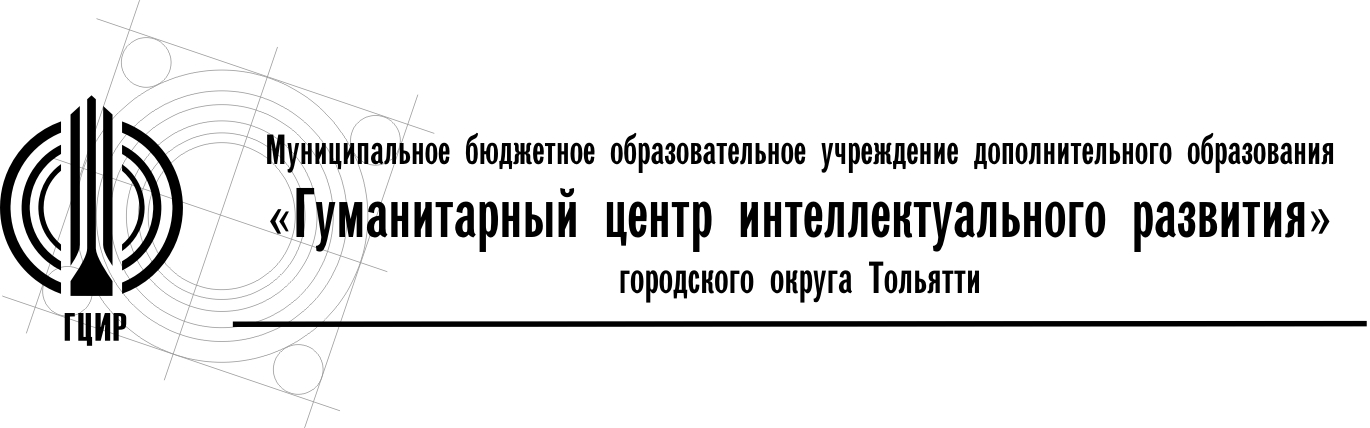 Уважаемые руководители!В рамках проведения в России года экологии и особо охраняемых природных территорий, в целях формирования экологической культуры учащихся, на основании приказа департамента образования 07.07.2017 № 183-пк/3.2 «О проведении городских мероприятий для обучающихся  в 2017-2018 учебном году» проводится городской фестиваль «Экология. Безопасность. Жизнь» (далее - Фестиваль).Информационное и организационно-методическое сопровождение обеспечивает МБОУ ДО ГЦИР согласно Положению о проведении  Фестиваля (Приложение 1). Дополнительную информацию можно получить на официальном сайте учреждения http://cir.tgl.ru, раздел «Городские проекты, мероприятия, конкурсы». По всем вопросам обращаться к методисту МБОУ ДО ГЦИР Верижниковой Милене Владимировне e-mail: vmv@cir.tgl.ru, тел. 37-94-99 (доб. 215). Прошу рассмотреть возможность участия Ваших воспитанников, обучающихся, педагогов и родителей в данном мероприятии.Директор МБОУ ДО ГЦИР					А.В.ХаироваПриложение 1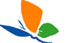 П О Л О Ж Е Н И Ео городском фестивале «Экология. Безопасность. Жизнь»Общие положенияГородской фестиваль «Экология. Безопасность. Жизнь» проводится по инициативе Департамента образования мэрии г.о.Тольятти в соответствии с приказом № 183-пк/3.2 от 07.07.2017 года «О проведении городских мероприятий для обучающихся в 2017-2018  учебном году». Организатор городского фестиваля – МБОУ ДО ГЦИР.Девиз фестиваля «Природа - бесценный дар, один на всех. Не опоздай спасти Землю!» Цель и задачи фестиваля Цель Городского фестиваля «Экология. Безопасность. Жизнь» - формирование экологической культуры учащихся г.о.Тольятти.  Задачи фестиваля:формирование чувства ответственности за состояние окружающей природной среды, основ бережного отношения к природе;воспитание любви к родному краю;популяризация деятельности школьников в области охраны окружающей среды и здоровья местного общества;развитие познавательных и творческих способностей учащихся.3. Участники фестиваля3.1. К участию в фестивале допускаются учащиеся и воспитанники образовательных учреждений всех типов и видов г.о. Тольятти. Возраст участников от 4 до18 лет.3.2. Участники распределяются по следующим возрастным группам:  1 группа: дошкольники; 2 группа:  учащиеся 1- 4 классов; 3 группа: учащиеся 5-8 классов; 4 группа: учащиеся 9-11 классов;4. Порядок проведения фестиваля4.1. Образовательное учреждение может участвовать в одной или нескольких номинациях: Фотоконкурс «Капелька» (все возрастные группы); Поделки из природного и бросового материала «Новая жизнь старых вещей» (дошкольники, учащиеся 1-8 классов); Литературное творчество (учащиеся 1-11 классов);Фотоконкурс «ЭкоСтиль» (все возрастные группы); Конкурс лэпбуков (все возрастные группы); Конкурс агит.плакатов и видеороликов (учащиеся 1-11 классов); Акция ПДД: Просто Делай Добро (все возрастные группы).4.2. По номинациям «Фотоконкурс «Капелька», «Конкурс агитплакатов и видеороликов»,  «Поделки из природного и бросового материала» к участию от одного образовательного учреждения допускаются не более 2-х работ от каждой возрастной группы в каждой номинации.4.3. По остальным номинациям  количество участников от одного образовательного учреждения не ограничено.4.4. Фестиваль проводится в период с 01 октября  2017 года по 31 мая 2018  года.5. Порядок подачи заявок и конкурсных работ5.1. Заявки подаются в электронном виде на адрес: vmv@cir.tgl.ru по форме (Приложение № 4).5.2. Все работы на конкурс «Литературное творчество» принимаются вместе с согласием автора, оформленным в соответствии с Приложением № 2.5.3. Формы, сроки, порядок подачи заявок и работ на фестиваль:6. Порядок оформления конкурсных работ6.1. Поделки из природного и бросового материала «Новая жизнь старых вещей»:Работы должны быть оформлены для выставки (рамки, подставки, стенды);Работы должны иметь этикетку размером не менее 5х10см (наименование учреждения, Ф.И.О. автора, класс (группа), название работы, номинация фотовыставки, Ф.И.О. педагога-руководителя);Работы из бросового материала должны демонстрировать именно возможность вторичного использования (в быту, на даче и др.) бросового материала.6.2. Фотоконкурс «Капелька»:Работы принимаются в печатном виде, как на матовой, так и на глянцевой фотобумаге;Размер фотографий 15см*20см или 20см*30см;Работы должны быть оформлены для выставки (например, иметь рамку, подставку, стенд и т. п.);Работы должны иметь этикетку размером не менее 5х10см (наименование учреждения, Ф.И.О. автора, класс (группа), название работы, номинация фотовыставки, Ф.И.О. педагога-руководителя);Работы, оформленные в рамки, не должны содержать защитного стекла;Фотография должна представлять собой 1 кадр. Коллажи, фотомонтаж, диптихи - к участию не принимаются;Непосредственно на самом снимке не допускается наличие рамок, копирайтов, подписей и прочих элементов. 6.3. Литературное творчество (Проза. Стихи. Мои эко-привычки):Стихотворения, рассказы, очерки, сказки и пр. оформляются в формате doc., шрифт Times New Roman 14, межстрочный интервал 1, все поля 2 см. Обязательно указать Ф.И.О. автора работы, его возраст, класс, полное наименование ОУ, Ф.И.О. педагога. Объем работы не ограничен. Тексты работ будут проверяться в системе «Антиплагиат»;Если авторов несколько, то согласие на публикацию оформляется на каждого автора отдельно.В номинации «Мои эко-привычки» участник описывает свой личный опыт или пример в публицистической работе. Жанр работы может быть любой – эссе, статья и пр. Наличие фотографий (1-3 шт.) приветствуется.6.4. Фотоконкурс «ЭкоСтиль»:Фотографии с изображением моделей (учащихся, манекенов) должны содержать костюмы из природного или бросового материала, выполненные на экологическую тематику;Фотографии должны отображать вид костюма с различных ракурсов (вид спереди, сзади, сбоку). Количество фотографий на каждый костюм не более 3 шт. Формат снимка: jpg;Размер всех фотографий, отправляемых на конкурс, не должен превышать 15 Мб.6.5. «Акция ПДД: Просто Делай Добро»:Отчет (форма/образец см. Приложение №3)  о проведении акции выслать до 15.04.2018г. на е-mail: vmv@cir.tgl.ru.Акция является благотворительной и не предполагает соревновательности, а значит, дипломов или грамот. Каждое образовательное учреждение-участник получает электронный экземпляр благодарственного письма.6.6.  Конкурс лэпбуков:Размер готовой работы - папка в три листа формата А4.Темы для лэпбуков могут быть любые. Основное требование – соответствие тематике фестиваля.Лэпбук должен содержать  заголовок и этикетку с выходными данными: Ф.И.О. автора работы, его возраст (класс), полное наименование ОУ, Ф.И.О. педагога.6.7. Конкурс агитплакатов и видеороликов:Плакат может быть выполнен на листе формата А2 или А3. Плакат должен содержать лозунг, отражающий тематику фестиваля.В правом нижнем углу плаката должна быть  этикетка размером не менее 5х10см (наименование учреждения, Ф.И.О. автора, класс (группа), название работы, номинация Фестиваля, Ф.И.О. педагога-руководителя).Плакат может быть выполнен в любой технике.Хронометраж агитационного видеоролика не должен превышать 5 минут.Видеоряд может быть любым: видео, мультипликация. Слайд-шоу из картинок или фотографий допускается при условии, что картинки или фотографии сделаны авторами видеоролика (использование изображений из Интернета не допускается).Видеоролик должен содержать титры со следующей информацией:Ф.И. тех, кто принимал участие в создании ролика.Ф.И.О. авторов музыки и текста, если таковые использовались в своей работе.Заявку вместе с ссылкой на видео прислать до 15.04.2018г. на e-mail:  vmv@cir.tgl.ru7. Критерии оценки конкурсных работ7.1. На фестиваль не принимаются работы, которые не соответствуют тематике и номинациям конкурса, нарушают законодательство РФ.7.2. Фотоконкурс «Капелька»:качество снимка, раскадровка снимка;глубина затронутой экологической проблемы/темы и оригинальность ее раскрытия.7.3. Поделки из природного и бросового материала «Новая жизнь старых вещей»:вклад учащегося/воспитанника в выполнение работы;оригинальность оформления (исполнения);соответствие работы заявленной возрастной группе участника.7.4. Литературное творчество:художественная речь, стиль произведения;вклад учащегося в выполнение работы;экологическое содержание произведения.7.5. Фотоконкурс «ЭкоСтиль»:использование бросового и/или природного материала в исполнении костюма;вклад учащегося/воспитанника в выполнение работы;оригинальность оформления (исполнения) костюма;качество фотоснимка.7.6. Конкурс лэпбуков:оригинальность оформления;полнота раскрытия темы;вклад учащегося/воспитанника в выполнение работы.7.7. Конкурс агитплакатов и видеороликов:для плакатов: композиционное решение, техника исполнения, соответствие работы заявленной возрастной группе участника;для видеороликов: техническое качество картинки и звука, оригинальность замысла и композиционная цельность.8. Подведение итогов фестиваля8.1. В период с 20 ноября по 03 декабря 2017 года проходит выставка творческих работ (поделок из природного и бросового материала) участников фестиваля В период с 04 по 17 декабря 2017 года проходит фотовыставка «Капелька». Место проведения: Библиотечно-сервисный центр №13 (Комсомольский район, ул. Лизы Чайкиной, 71а, 2 этаж, выставочный зал). Посетить выставку приглашаются все желающие. Дни и время работы выставки: понедельник-пятница 09.00-19.00, воскресенье 11.00-18.00, суббота-выходной.8.2. Демонтаж экспозиции поделок из природного и бросового материала организуется 04 декабря 2017 года с 14.00 до 18.00. Демонтаж экспозиции фоторабот организуется 18 декабря 2017 года с 14.00 до 18.00.  Всем участникам выставки необходимо забрать работы в указанное время. Далее МБОУ ДО ГЦИР и Библиотечно-сервисный центр №13 ответственность за хранение экспонатов не несут.8.3. По результатам фестиваля в каждой возрастной группе и в каждой номинации (кроме «Акции ПДД: Просто Делай Добро») определяются победитель (1 место) и призеры  (2, 3 место), которые награждаются дипломами, а также обладатели поощрительного отзыва жюри, которые награждаются похвальными  грамотами.8.4. Все участники фестиваля получают электронный сертификат.8.5. О сроках, месте и порядке выдачи наградного материала  будет сообщено дополнительно.8.6. По итогам проведения конкурса «Литературное творчество» издается сборник авторских работ участников. Заявку на приобретение сборника в свободной форме необходимо отправить по адресу:  vmv@cir.tgl.ru.8.7. Информационное сопровождение фестиваля организуется на электронных ресурсах Департамента образования мэрии г.о.Тольятти, МБОУ ДО ГЦИР (do.tgl.ru, cir.tgl.ru).  9. Оргкомитет и жюри фестиваля9.1. Оргкомитет осуществляет общее руководство городским фестивалем. 9.2. Состав оргкомитета фестиваля: Жихарева М.М., ведущий специалист Департамента образования г.Тольятти; Хаирова А.В.,  директор МБОУ ДО ГЦИРВерижникова М.В., методист МБОУ ДО ГЦИР9.3. Жюри фестиваля формируется отдельно по каждой номинации.9.4. Жюри проводит оценку творческих работ и согласно критериям оценки формирует итоговое мнение, распределение призовых мест. Приложение №2Согласие автора на публикациюЯ,        Ф.И.О.      , подтверждаю свое согласие на обработку моих персональных данных, на размещение моих конкурсных материалов в Интернет-пространстве и их публикацию в печатном сборнике работ городского фестиваля «Экология. Безопасность. Жизнь».Подпись автораДатаПриложение №3Отчет о проведении «Акции ПДД: Просто Делай Добро» Дата проведения: дд.мм.годФотографии прикрепляются отдельными файлами в формате JPG.445045, Самарская обл., г.Тольяттиул. Чайкиной, 87Тел./факс: (8482) 37 -94 -99E-mail: office@cir.tgl.ruСайт: cir.tgl.ruИсх.№ 231  от 02.10.2017О проведении городского фестиваля «Экология. Безопасность. Жизнь»Номинация Сроки подачи конкурсных работ Порядок подачи конкурсных работПоделки из природного и бросового материала «Новая жизнь старых вещей»Прием работ 20 ноября 2017г. с 14.00 до 17.30.Номинация проводится в период с 20.11.2017г. по 03.12.2017г.Работы принимаются  по адресу: Комсомольский район, ул. Лизы Чайкиной, 71а (Библиотечно-сервисный центр №13, 2 этаж, выставочный зал)Фотоконкурс «Капелька»:- Угроза жизни- Вода и жизньПрием работ 4 декабря 2017г. с 14.00 до 17.30.Номинация проводится в период с 04.12.2017г. по 17.12.2017г.Работы принимаются  по адресу: Комсомольский район, ул. Лизы Чайкиной, 71а (Библиотечно-сервисный центр №13, 2 этаж, выставочный зал)Литературное творчество:- Проза- Стихи- Мои эко-привычкиПрием работ и отчетов:- в электронном виде с 1 марта до 15 апреля 2018г.на e-mail: vmv@cir.tgl.ruПрием работ и отчетов:- в электронном виде с 1 марта до 15 апреля 2018г.на e-mail: vmv@cir.tgl.ruФотоконкурс «ЭкоСтиль» Прием работ и отчетов:- в электронном виде с 1 марта до 15 апреля 2018г.на e-mail: vmv@cir.tgl.ruПрием работ и отчетов:- в электронном виде с 1 марта до 15 апреля 2018г.на e-mail: vmv@cir.tgl.ruАкция ПДД: Просто Делай ДоброПрием работ и отчетов:- в электронном виде с 1 марта до 15 апреля 2018г.на e-mail: vmv@cir.tgl.ruПрием работ и отчетов:- в электронном виде с 1 марта до 15 апреля 2018г.на e-mail: vmv@cir.tgl.ruКонкурс лэпбуковПрием работ с 1 по 3 марта 2018г. Ссылки на размещенные в сети Интернет видеоролики принимаются  до 15 апреля 2018г. на e-mail: vmv@cir.tgl.ruРаботы принимаются адресу: Комсомольский район, ул. Чайкиной 87, 2 этаж, каб. 215Ответственное лицо: Верижникова Милена Владимировна Конкурс агитплакатов и видеороликовПрием работ с 1 по 3 марта 2018г. Ссылки на размещенные в сети Интернет видеоролики принимаются  до 15 апреля 2018г. на e-mail: vmv@cir.tgl.ruРаботы принимаются адресу: Комсомольский район, ул. Чайкиной 87, 2 этаж, каб. 215Ответственное лицо: Верижникова Милена Владимировна Наименование учреждения-участника (или Ф.И.О. индивидуального участника)Личные данные и контакты куратора акции (Ф.И.О., должность, конт.тел. )Участники (группа, класс)Количество человек, принявших участие в акцииДетей:Педагогов:Родителей:Отчет о проведении акции (что сделано, не более 10 предложений)Электронная почта (куда выслать благодарственные письма)